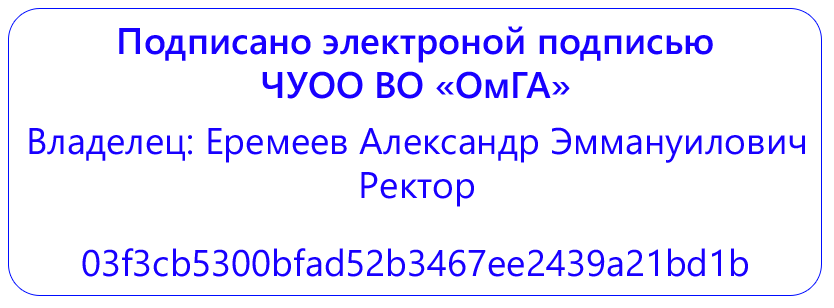 Частное учреждение образовательная организация высшего образования«Омская гуманитарная академия»Кафедра педагогики, психологии и социальной работыУЧЕБНАЯ ПРАКТИКА(практика по получению первичных профессиональных умений и навыков, в том числе первичных умений и навыков научно-исследовательской деятельности 
(летняя вожатская практика))Б2.В.01.01(У)по основной профессиональной образовательной программе высшего образования – программе бакалавриата(программа академического бакалавриата)Направление подготовки 44.03.01 Педагогическое образование (уровень бакалавриата)
Направленность (профиль) программы: «Биологическое образование»Виды профессиональной деятельности: педагогическая (основная), исследовательскаяДля обучающихся:заочной формы обучения 2018 года набора Омск, 2022Составитель:к.пс..н., доцент О.А. ТаротенкоРабочая программа дисциплины одобрена на заседании кафедры «Педагогики, психологии и социальной работы» Протокол от 25.03.2022 г. №8Зав. кафедрой, д.п.н., профессор Е.В. Лопанова СОДЕРЖАНИЕРабочая программа дисциплины составлена в соответствии с:-	Федеральным законом Российской Федерации от 29.12.2012 № 273-ФЗ 
«Об образовании в Российской Федерации»;-	Федеральным государственным образовательным стандартом высшего образования по направлению подготовки 44.03.01 Педагогическое образование (уровень бакалавриата), утверждённого Приказом Минобрнауки России от 04.12.2015 № 1426 (зарегистрирован в Минюсте России 11.01.2016 № 40536) (далее – ФГОС ВО, Федеральный государственный образовательный стандарт высшего образования);-	Порядком организации и осуществления образовательной деятельности по образовательным программам высшего образования - программам бакалавриата, программам специалитета, программам магистратуры, утвержденным приказом Министерства науки и высшего образования Российской Федерации от 06.04.2021 № 245 (зарегистрирован Минюстом России 13.08.2021, регистрационный № 64644, (далее - Порядок организации и осуществления образовательной деятельности по образовательным программам высшего образования).Рабочая программа практической подготовки составлена в соответствии с локальными нормативными актами ЧУОО ВО «Омская гуманитарная академия» (далее – Академия; ОмГА):- «Положением о порядке организации и осуществления образовательной деятельности по образовательным программам высшего образования - программам бакалавриата, программам магистратуры», одобренным на заседании Ученого совета от 28.02.2022 (протокол заседания № 7), Студенческого совета ОмГА от 28.02.2022 (протокол заседания № 8), утвержденным приказом ректора от 28.02.2022 № 23;- «Положением о практической подготовке обучающихся», одобренным на заседании Ученого совета от 28.09.2020 (протокол заседания № 2), Студенческого совета ОмГА от 28.09.2020 (протокол заседания № 2);- «Положением о порядке разработки и утверждения образовательных программ», одобренным на заседании Ученого совета от 28.02.2022 (протокол заседания № 7), Студенческого совета ОмГА от 28.02.2022 (протокол заседания № 8), утвержденным приказом ректора от 28.02.2022 № 23;- «Положением об обучении по индивидуальному учебному плану, в том числе, ускоренном обучении, студентов, осваивающих основные профессиональные образовательные программы высшего образования - программы бакалавриата, магистратуры», одобренным на заседании Ученого совета от 28.02.2022 (протокол заседания № 7), Студенческого совета ОмГА от 28.02.2022 (протокол заседания № 8), утвержденным приказом ректора от 28.02.2022 № 23;- «Положением о порядке разработки и утверждения адаптированных образовательных программ высшего образования – программ бакалавриата, программам магистратуры для лиц с ограниченными возможностями здоровья и инвалидов», одобренным на заседании Ученого совета от 28.02.2022 (протокол заседания № 7), Студенческого совета ОмГА от 28.02.2022 (протокол заседания № 8), утвержденным приказом ректора от 28.02.2022 № 23;-	учебным планом по основной профессиональной образовательной программе высшего образования – программе бакалавриата по направлению подготовки 44.03.01 Педагогическое образование (уровень бакалавриата), направленность (профиль) программы: «Биологическое образование»; форма обучения – очная на 2022/2023 учебный год, утверждённым приказом ректора от 28.03.2022 № 28;-	учебным планом по основной профессиональной образовательной программе высшего образования – программе бакалавриата по направлению подготовки 44.03.01 Педагогическое образование (уровень бакалавриата), направленность (профиль) программы: «Биологическое образование»; форма обучения – заочная на 2022/2023 учебный год, утверждённым приказом ректора от 28.03.2022 № 28.Возможность внесения изменений и дополнений в разработанную Академией образовательную программу в части программы учебной практики в течение 2022/2023 учебного года:При реализации образовательной организацией основной образовательной организацией основной профессиональной образовательной программы высшего образования - программы бакалавриата по направлению подготовки 44.03.01 Педагогическое образование (уровень бакалавриата), направленность (профиль) программы: «Биологическое образование»; виды профессиональной деятельности: педагогическая, исследовательская; очная и заочная формы обучения в соответствии с требованиями законодательства Российской Федерации в сфере образования, Уставом Академии, локальными нормативными актами образовательной организации при согласовании со всеми участниками образовательного процесса образовательная организация имеет право внести изменения и дополнения в разработанную ранее рабочую программу учебной практики в течение 2022/2023 учебного года.Указание вида практики, способа и формы ее проведенияВид практики: Учебная практикаТип практики: практика по получению первичных профессиональных умений и навыков, в том числе первичных умений и навыков научно-исследовательской деятельности (летняя вожатская практика). Перечень планируемых результатов обучения при реализации практической подготовки (учебной практики), соотнесенных с планируемыми результатами освоения образовательной программыВ соответствии с требованиями Федерального государственного образовательного стандарта высшего образования по направлению подготовки 44.03.01 Педагогическое образование (уровень бакалавриата), утверждённого Приказом Минобрнауки России от 04.12.2015 № 1426 (зарегистрирован в Минюсте России 11.01.2016 № 40536), при разработке основной профессиональной образовательной программы (далее – ОПОП) бакалавриата определены возможности Академии в формировании компетенций выпускников.Процесс обучения при прохождении учебной практики (практики по получению первичных профессиональных умений и навыков, в том числе первичных умений и навыков научно-исследовательской деятельности (летняя вожатская практика)) направлен на формирование следующих компетенций: Указание места практики в структуре образовательной программыПрактика Б2.В.01.01(У) Учебная практика (практика по получению первичных профессиональных умений и навыков, в том числе первичных умений и навыков научно-исследовательской деятельности (летняя вожатская практика)) относится к вариативной части блока Б2.Практики, модуль «Основы вожатской деятельности»Учебная практика в соответствии с учебным планом проводится:- очная форма обучения - на 2 курсе, в 4 семестре- заочная форма обучения - на 2 курсе, в 4 семестре4. Указание объема практики в зачетных единицах и ее продолжительности в неделях либо в академических или астрономических часахОбъем практики – 3 зачетных единицы - 108 академических часов – 2 недели5. Содержание практикиСодержание практики для очной и заочной форм обученияПрактика предусматривает следующие формы организации учебного процесса: конференции (установочная и итоговая), консультации руководителя практики (по мере необходимости).Учебная практика может проводиться в профильных организациях, имеющих договор о сотрудничестве с Академией, либо в подразделении Омской гуманитарной академии (на выпускающей кафедре педагогики, психологии и социальной работы, в Омском гуманитарном колледже). Руководство практикой осуществляется преподавателями Академии и специалистами профильных организаций. Руководители практики назначаются приказом ректора. Для решения общих организационных вопросов руководителем практики от Академии проводятся конференции:-	установочная конференция (первый учебный день практики) - обучающиеся получают Программу практики, проходят необходимый инструктаж, распределяются по базам прохождения практики, знакомятся с руководителями практики, уточняют с ними порядок работы;-	итоговая конференция (последний учебный день практики) – комиссия в составе заведующего кафедрой и руководителя практики на основании представленных каждым студентом отчётных документов проводит дифференцированный зачёт 
(с выставлением отметки по четырехбалльной шкале: «отлично», «хорошо», «удовлетворительно», «неудовлетворительно»).На итоговой конференции освещаются следующие вопросы:-	выступления обучающихся, прошедших практику (в виде докладов, заранее подготовленных отдельными обучающимися или группой);-	отчёты о результатах практики руководителей практики;-	обсуждение актуальных проблем производственной практики.В период практики студенты выполняют следующие обязанности: -	находятся на определённом для них руководителем рабочем месте и выполняют задания в соответствии с рабочим графиком (планом) проведения практики;-	выполняют все виды работ, предусмотренных планом практики, тщательно готовятся к ним, проявляют организованность и дисциплинированность; -	подчиняются правилам внутреннего распорядка организации, на базе которой проводится практика, распоряжениям администрации и руководителей практики. В случае невыполнения требований, предъявляемых практиканту, обучающийся может быть отстранён от практики.* Примечания:Для обучающихся по индивидуальному учебному плану:При разработке программы учебной практики (практики по получению первичных профессиональных умений и навыков, в том числе первичных умений и навыков научно-исследовательской деятельности (летняя вожатская практика)) в соответствии с требованиями частей 6-8 статьи 13, статьи 30, пункта 3 части 1 статьи 34 Федерального закона Российской Федерации от 29.12.2012 № 273-ФЗ «Об образовании в Российской Федерации»; Положения о практике обучающихся, осваивающих основные профессиональные образовательные программы высшего образования, - объем практики в зачетных единицах и её продолжительность в неделях либо в академических или астрономических часах устанавливается образовательной организацией в соответствии с утвержденным индивидуальным учебным планом при освоении образовательной программы обучающимся, который имеет среднее профессиональное или высшее образование, и (или) обучается по образовательной программе высшего образования, и (или) имеет способности и (или) уровень развития, позволяющие освоить образовательную программу в более короткий срок по сравнению со сроком получения высшего образования по образовательной программе, установленным образовательной организацией в соответствии с ФГОС ВО (ускоренное обучение такого обучающегося по индивидуальному учебному плану в порядке, установленном локальным нормативным актом образовательной организации «Положение об обучении по индивидуальному учебному плану, в том числе ускоренном обучении, студентов, осваивающих основные профессиональные образовательные программы высшего образования - программы бакалавриата, магистратуры», одобренного на заседании Ученого совета от 28.08. 2017 (протокол заседания № 1), Студенческого совета ОмГА от 28.08.2017 (протокол заседания № 1), утвержденным приказом ректора от 28.08.2017 №37.Для обучающихся с ограниченными возможностями здоровья:При разработке адаптированной образовательной программы в части программы учебной практики, а для инвалидов - индивидуальной программы реабилитации инвалида в части программы учебной практики (практики по получению первичных профессиональных умений и навыков, в том числе первичных умений и навыков научно-исследовательской деятельности (летняя вожатская практика)) в соответствии с требованиями статьи 79 Федерального закона Российской Федерации от 29.12.2012 № 273-ФЗ «Об образовании в Российской Федерации»; федеральными и локальными нормативными актами, Уставом Академии образовательная организация устанавливает конкретное содержание программы учебной практики (практики по получению первичных профессиональных умений и навыков, в том числе первичных умений и навыков научно-исследовательской деятельности (летняя вожатская практика)) и условия организации и проведения конкретной практики для обучающихся с ограниченными возможностями здоровья (при наличии факта зачисления таких обучающихся с учетом конкретных нозологий).Для лиц, зачисленных для продолжения обучения в соответствии с частью 5 статьи 5 Федерального закона от 05.05.2014 № 84-ФЗ «Об особенностях правового регулирования отношений в сфере образования в связи с принятием в Российскую Федерацию Республики Крым и образованием в составе Российской Федерации новых субъектов - Республики Крым и города федерального значения Севастополя и о внесении изменений в Федеральный закон «Об образовании в Российской Федерации»: При разработке программы учебной практики (практики по получению первичных профессиональных умений и навыков, в том числе первичных умений  и навыков научно-исследовательской деятельности (летняя вожатская практика)) в соответствии с требованиями частей 6-8 статьи 13, статьи 30, пункта 3 части 1 статьи 34 Федерального закона Российской Федерации от 29.12.2012 № 273-ФЗ «Об образовании в Российской Федерации»; Положения о практике обучающихся, осваивающих основные профессиональные образовательные программы высшего образования, - объем практики в зачетных единицах и ее продолжительность в неделях либо в академических или астрономических часах устанавливается образовательной организацией в соответствии с утвержденным индивидуальным учебным планом при освоении образовательной программы обучающимися, зачисленными для продолжения обучения в соответствии с частью 5 статьи 5 Федеральною закона от 05.05.2014 № 84-ФЗ «Об особенностях правового регулирования отношений в сфере образования в связи с принятием в Российскую Федерацию Республики Крым и образованием в составе Российской Федерации новых субъектов - Республики Крым и города федерального значения Севастополя и о внесении изменений в Федеральный закон «Об образовании в Российской Федерации», в течение установленного срока освоения основной профессиональной образовательной программы высшего образования - программы бакалавриата по направлению подготовки  44.03.01 «Педагогическое образование» (уровень бакалавриата) Направленность (профиль) программы: «Биологическое образование» с учетом курса, на который они зачислены (указанный срок может быть увеличен не более чем на один год по решению Академии, принятому на основании заявления обучающегося).6. Указание форм отчетности по практикеПромежуточная аттестация по учебной практике (практике по получению первичных профессиональных умений и навыков, в том числе первичных умений и навыков научно-исследовательской деятельности (летняя вожатская практика)) проводится в форме дифференцированного зачета (зачета с отметкой).По итогам практики каждый обучающийся оформляет и передает на кафедру отчет о прохождении практики в виде пакета документов, состав которого включает в себя:1) титульный лист (приложение А);2) задание на практику (приложение Б); 3) совместный рабочий график (план) проведения практики (приложение В);4) дневник практики, заполненный студентом и подписанный руководителем практики от организации, в которой проходила практика. В дневнике должны быть изложены ежедневные (еженедельные) записи о выполненных практикантом видах работ в период прохождения практики (приложение Г);5) содержание (наименование разделов отчета с указанием номеров страниц);6) введение (должно содержать цели и задачи практики, сроки практики; наименование базы практики; основное содержание работы);7) описание рабочего места (указываются сведения об образовательной организации, на базе которой проходила практика: организационная форма, структура организации, взаимодействие её подразделений, профиль деятельности, решаемые задачи; режим работы; приводятся описание должности и рабочего места, особенности технологических процессов и документооборота, касающегося летних оздоровительных мероприятий в организации;8) основная часть отчета (описываются содержание, процедура и результаты педагогического исследования; даётся характеристика группы испытуемых, приводятся результаты обработки полученных в ходе исследования данных;9) заключение (должно содержать анализ результатов прохождения практики в виде кратких, чётко сформулированных обобщений и выводов, говорящих о степени выполнения программы практики, о результативности практики, о том, в какой мере практика способствовала закреплению и углублению теоретических знаний и приобретению практических навыков; самооценку); 10) список использованных источников;11) приложения (иллюстрации, таблицы, технологические карты занятий, сценарий проведённого мероприятия, текст вспомогательного характера и др.);12) отзыв-характеристика руководителя практики от профильной организации в котором отмечаются деловые качества, навыки, умения, отношение к работе студента-практиканта. Отзыв заверяется печатью организации и подписью руководителя от профильной организации. Отзыв должен содержать рекомендуемую отметку по четырехбалльной шкале («отлично», «хорошо» «удовлетворительно», «неудовлетворительно») (приложение Д).Процедура зашиты отчёта включает в себя представление практикантом доклада о результатах прохождения практики с последующим обсуждением и ответами практиканта на вопросы комиссии. В соответствии с индивидуальным заданием студенты во время учебной практики проводят научно-исследовательскую работу (далее – НИРС) (индивидуальное задание), которая является начальным этапом выполнения выпускной квалификационной работы (далее – ВКР). Тема НИРС выбирается с учетом профиля направления подготовки (Биологическое образование), интересов студента и согласовывается с руководителем практики от организации. Научное исследование должно содержать:- обоснование актуальности проблемы и степень ее разработанности;- подбор и составление списка литературы по изучаемой проблеме (не менее 60 наименований);- теоретический анализ основных понятий по теме исследования.Результаты НИРС должны стать исходными при написании курсовой и выполнении дипломной работ.НИРС оформляется как раздел отчета по практике.7. Перечень учебной литературы и ресурсов сети «Интернет», необходимых для проведения практикиПеречень учебной литературыОсновная:1. Нормативно-правовые основы вожатской деятельности : методические рекомендации / Н. Ю. Лесконог, Матюхина Е. Н., А. А. Сажина, С. Ю. Смирнова ; под редакцией Н. Ю. Лесконог, Е. Н. Матюхиной. — Москва : Московский педагогический государственный университет, 2017. — 98 c. — ISBN 978-5-4263-0506-9. — Текст : электронный // Электронно-библиотечная система IPR BOOKS : [сайт]. — URL: http://www.iprbookshop.ru/75969.html2. Кравченко, А. В. Безопасность жизнедеятельности в детском лагере : методические рекомендации / А. В. Кравченко, С. В. Петров. — Москва : Московский педагогический государственный университет, 2017. — 32 c. — ISBN 978-5-4263-0513-7. — Текст : электронный // Электронно-библиотечная система IPR BOOKS : [сайт]. — URL: http://www.iprbookshop.ru/75799.html3. Информационно-медийное сопровождение вожатской деятельности : методические рекомендации / составители Т. Н. Владимирова, А. В. Фефелкина, под редакцией Т. Н. Владимировой. — Москва : Московский педагогический государственный университет, 2017. — 36 c. — ISBN 978-5-4263-0514-4. — Текст : электронный // Электронно-библиотечная система IPR BOOKS : [сайт]. — URL: http://www.iprbookshop.ru/75972.html4. Организация массовых мероприятий в детском оздоровительном лагере : методические рекомендации / М. Д. Батаева, Н. Ю. Галой, Г. С. Голышев [и др.] ; под редакцией Е. А. Леванова, Т. Н. Сахарова. — Москва : Московский педагогический государственный университет, 2017. — 140 c. — ISBN 978-5-4263-0508-3. — Текст : электронный // Электронно-библиотечная система IPR BOOKS : [сайт]. — URL: http://www.iprbookshop.ru/75813.html6. Слизкова, Е. В. Педагогика дополнительного образования. Методика работы вожатого : учебное пособие для академического бакалавриата / Е. В. Слизкова, И. И. Дереча. — 2-е изд., перераб. и доп. — Москва : Издательство Юрайт, 2019. — 149 с. — (Образовательный процесс). — ISBN 978-5-534-06468-1. — Текст : электронный // ЭБС Юрайт [сайт]. — URL: https://www.biblio-online.ru/bcode/438726    Дополнительная:1. Профессиональная этика и коммуникативная культура вожатого : методические рекомендации / Н. П. Болотова, Н. Ю. Галой, И. А. Горбенко [и др.] ; под редакцией Е. А. Леванова, Т. Н. Сахарова. — Москва : Московский педагогический государственный университет, 2017. — 66 c. — ISBN 978-5-4263-0512-0. — Текст : электронный // Электронно-библиотечная система IPR BOOKS : [сайт]. — URL: http://www.iprbookshop.ru/75819.html2. Психолого-педагогическое сопровождение деятельности вожатого : методические рекомендации / С. А. Володина, Н. Ю. Галой, И. А. Горбенко [и др.] ; под редакцией Е. А. Леванова, Т. Н. Сахарова. — Москва : Московский педагогический государственный университет, 2017. — 102 c. — ISBN 978-5-4263-0511-3. — Текст : электронный // Электронно-библиотечная система IPR BOOKS : [сайт]. — URL: http://www.iprbookshop.ru/75820.html3. Никитушкин, В. Г.  Теория и методика физического воспитания. Оздоровительные технологии : учебное пособие для среднего профессионального образования / В. Г. Никитушкин, Н. Н. Чесноков, Е. Н. Чернышева. — 2-е изд., испр. и доп. — Москва : Издательство Юрайт, 2019. — 246 с. — (Профессиональное образование). — ISBN 978-5-534-08021-6. — Текст : электронный // ЭБС Юрайт [сайт]. — URL: https://urait.ru/bcode/4386524. Тихомирова, Л. Ф. Здоровьесберегающая педагогика : учебник для академического бакалавриата / Л. Ф. Тихомирова, Т. В. Макеева. — Москва : Издательство Юрайт, 2018. — 251 с. — (Образовательный процесс). — ISBN 978-5-534-06930-3. — Текст : электронный // ЭБС Юрайт [сайт]. — URL: https://biblio-online.ru/bcode/420463    Перечень ресурсов сети «Интернет»ЭБС IPRBooks. – Режим доступа: http://www.iprbookshop.ruЭБС издательства «Юрайт» – Режим доступа: http://biblio-online.ruЕдиное окно доступа к образовательным ресурсам. – Режим доступа: http://window.edu.ru/Научная электронная библиотека e-library.ru. – Режим доступа: http://elibrary.ruРесурсы издательства Elsevier. – Режим доступа: http://www.sciencedirect.comФедеральный портал «Российское образование». – Режим доступа:  www.edu.ruЖурналы Кембриджского университета. – Режим доступа: http://journals...... cambridge.orgЖурналы Оксфордского университета. – Режим доступа:  http://www.oxford joumals.orgСловари и энциклопедии на Академике. – Режим доступа: http://dic.academic.ru/Сайт Библиотеки по естественным наукам Российской академии наук. –Режим доступа: http://www.benran.ruСайт Госкомстата РФ. – Режим доступа: http://www.gks.ruСайт Российской государственной библиотеки. – Режим доступа: http://diss.rsl.ruБазы данных по законодательству Российской Федерации. – Режим доступа: http://ru.spinform.ruКаждый обучающийся Омской гуманитарной академии в течение всего периода обучения обеспечен индивидуальным неограниченным доступом к электронно-библиотечной системе (электронной библиотеке) и к электронной информационно-образовательной среде Академии. Электронно-библиотечная система(электронная библиотека) и электронная информационно-образовательная среда обеспечивают возможность доступа обучающегося из любой точки, в которой имеется доступ к информационно-телекоммуникационной сети «Интернет», и отвечает техническим требованиям организации как на территории организации, так и вне ее.Электронная информационно-образовательная среда Академии обеспечивает: доступ к учебным планам, рабочим программам дисциплин (модулей), практик, к изданиям электронных библиотечных систем и электронным образовательным ресурсам, указанным в рабочих программах; фиксацию хода образовательного процесса, результатов промежуточной аттестации и результатов освоения основной образовательной программы; проведение всех видов занятий, процедур оценки результатов обучения, реализация которых предусмотрена с применением электронного обучения, дистанционных образовательных технологий; формирование электронного портфолио обучающегося, в том числе сохранение работ обучающегося, рецензий и оценок на эти работы со стороны любых участников образовательного процесса; взаимодействие между участниками образовательного процесса, в том числе синхронное и (или) асинхронное взаимодействие посредством сети «Интернет».8. Перечень информационных технологий, используемых при осуществлении образовательного процесса по дисциплине, включая перечень программного обеспечения и информационных справочных системПри проведении занятий лекционного типа активно используется компьютерная техника для демонстрации компьютерных презентаций с помощью программы Microsoft Power Point, видеоматериалов, слайдов.На практических занятиях студенты представляют компьютерные презентации, подготовленные ими в часы самостоятельной работы.Электронная информационно-образовательная среда Академии, работающая на платформе LMS Moodle, обеспечивает:-	доступ к учебным планам, рабочим программам дисциплин (модулей), практик, к изданиям электронных библиотечных систем (ЭБС IPRBooks, ЭБС Юрайт) и электронным образовательным ресурсам, указанным в рабочих программах;-	фиксацию хода образовательного процесса, результатов промежуточной аттестации и результатов освоения программы бакалавриата;-	проведение всех видов занятий, процедур оценки результатов обучения, реализация которых предусмотрена с применением электронного обучения, дистанционных образовательных технологий;-	формирование электронного портфолио обучающегося, в том числе сохранение работ обучающегося, рецензий и оценок на эти работы со стороны любых участников образовательного процесса;-	взаимодействие между участниками образовательного процесса, в том числе синхронное и (или) асинхронное взаимодействие посредством сети «Интернет».При осуществлении образовательного процесса по дисциплине используются следующие информационные технологии:-	сбор, хранение, систематизация и выдача учебной и научной информации;-	обработка текстовой, графической и эмпирической информации;-	подготовка, конструирование и презентация итогов исследовательской и аналитической деятельности;-	самостоятельный поиск дополнительного учебного и научного материала, с использованием поисковых систем и сайтов сети «Интернет», электронных энциклопедий и баз данных;-	использование электронной почты преподавателями и обучающимися для рассылки информации, переписки и обсуждения учебных вопросов.-	компьютерное тестирование;-	демонстрация мультимедийных материалов.ПЕРЕЧЕНЬ ПРОГРАММНОГО ОБЕСПЕЧЕНИЯ:-	Microsoft Windows 10 Professional -	Microsoft Windows XP Professional SP3 -	Microsoft Office Professional 2007 Russian -	Cвободно распространяемый офисный пакет с открытым исходным кодом LibreOffice 6.0.3.2 Stable-	Антивирус Касперского-	Cистема управления курсами LMS MoodleПЕРЕЧЕНЬ ИНФОРМАЦИОННЫХ СПРАВОЧНЫХ СИСТЕМ:-	Справочная правовая система «Консультант Плюс»-	Справочная правовая система «Гарант»9. Описание материально-технической базы, необходимой для осуществления образовательного процесса по дисциплине Для осуществления образовательного процесса по образовательной программе по направлению подготовки 44.03.01 Педагогическое образование (уровень бакалавриата), направленность (профиль) программы: «Биологическое образование» Академия располагает материально-технической базой, соответствующей противопожарным правилам и нормам, обеспечивающим проведение всех видов дисциплинарной и междисциплинарной подготовки, практической и научно-исследовательской работ обучающихся, предусмотренных рабочей программой дисциплины.Специальные помещения представляют собой учебные аудитории учебных корпусов, расположенных по адресу г. Омск, ул. 4 Челюскинцев, 2а, г. Омск, ул. 2 Производственная, д. 41/11. Для проведения конференций по практике: лекционные учебные аудитории материально-техническое оснащение которых составляют: учебно-наглядные пособия: наглядно-дидактические материалы. Столы аудиторные, стол преподавательский, стулья аудиторные, стул преподавательский, кафедра, доска микшер, микрофон , аудио-видео усилитель, ноутбук, Операционная система Microsoft Windows 10, Microsoft Office Professional Plus 20072. Для проведения групповых и индивидуальных консультаций: учебные аудитории для групповых и индивидуальных консультаций, материально-техническое оснащение которых составляют: столы компьютерные, стол преподавательский, стулья, учебно-наглядные пособия: наглядно-дидактические материалы, доска пластиковая, видеокамера, компьютер (8 шт.), Линко V8.2, Операционная система Microsoft Windows 10, Microsoft Office Professional Plus 2007, LibreOffice Writer, LibreOffice Calc, LibreOffice Impress, LibreOffice Draw, LibreOffice Math, LibreOffice Base, Линко V8.2, 1С:Предпр.8.Комплект для обучения в высших и средних учебных заведениях, NetBeans, RunaWFE, Moodle, BigBlueButton, PSPP, GIMP,  Inkscape, Scribus, Audacity, Avidemux, Deductor Academic, VirtualBox, Kaspersky Endpoint Security для бизнеса – Стандартный, Система контент фильтрации SkyDNS, справочно-правовая система «Консультант плюс», «Гарант», Электронно библиотечная система IPRbooks, Электронно библиотечная система «ЭБС ЮРАЙТ» www.biblio-online.ru.3. Для самостоятельной работы: аудитории для самостоятельной работы, курсового проектирования, библиотека, читальный зал, материально-техническое оснащение которых составляют: столы компьютерный, стол преподавательский, стулья, учебно-наглядные пособия: наглядно-дидактические материалы, доска пластиковая, видеокамера, компьютер (8 шт.), Линко V8.2, Операционная система Microsoft Windows 10, Microsoft Office Professional Plus 2007, LibreOffice Writer, LibreOffice Calc, LibreOffice Impress, LibreOffice Draw, LibreOffice Math, LibreOffice Base, Линко V8.2, 1С:Предпр.8.Комплект для обучения в высших и средних учебных заведениях, NetBeans, RunaWFE, Moodle, BigBlueButton, PSPP, GIMP, Inkscape, Scribus, Audacity, Avidemux, Deductor Academic, VirtualBox, Kaspersky Endpoint Security для бизнеса – Стандартный, Система контент фильтрации SkyDNS, справочно-правовая система «Консультант плюс», «Гарант», Электронно библиотечная система IPRbooks, Электронно библиотечная система «ЭБС ЮРАЙТ» www.biblio-online.ru4.	Организация - база практики должна быть оборудована согласно требованиям СанПин. На территории оздоровительной организации выделяется не менее 3-х зон: зона отдыха, физкультурно-спортивная и хозяйственная. При отсутствии на территории оздоровительной организации зоны отдыха и (или) физкультурно-спортивной зоны для выполнения оздоровительных программ по физическому воспитанию рекомендуется использовать парки культуры и отдыха, зеленые массивы, спортивные сооружения, расположенные вблизи оздоровительного учреждения. Набор помещений оздоровительного учреждения должен включать игровые комнаты, помещения для занятий кружков, спальные помещения (для лагерей с длительным пребыванием детей), помещения медицинского назначения, спортивный зал, столовую, помещение для сушки одежды и обуви, раздевалку для верхней одежды, кладовую спортинвентаря, игр и кружкового инвентаря, туалеты, помещение для хранения, обработки уборочного инвентаря и приготовления дезинфекционных растворов. Подробно с требованиями САнПин можно ознакомиться по ссылке: http://docs.cntd.ru/document/499071210По месту прохождения практики в профильной организации обучающимся предоставляется рабочее место, оборудованное необходимыми средствами для работы с документами и подготовки письменных материалов к отчету. Организации, где проводится практика, должны быть оснащены современным компьютерным оборудованием, программным обеспечением, иметь учебно-методическую базу и совершенную организацию труда, а также располагать достаточным количеством квалифицированного персонала, необходимого для руководства практикой.10. Особенности организации и проведения практики для инвалидов и лиц с ограниченными возможностями здоровьяПрактика для обучающихся с ограниченными возможностями здоровья и инвалидов проводится с учетом особенностей их психофизического развития, индивидуальных возможностей и состояния здоровья. Особенности прохождения практики инвалидами и лицами с ОВЗ определены в «Положении о практике обучающихся, осваивающих основные профессиональные образовательные программы высшего образования бакалавриата и магистратуры».Выбор мест прохождения практик для инвалидов и лиц с ограниченными возможностями здоровья производится с учетом требований их доступности для данных обучающихся. При определении мест учебной практики для инвалидов и лиц с ограниченными возможностями здоровья учитываются рекомендации медико-социальной экспертизы, отраженные в индивидуальной программе реабилитации инвалида, относительно рекомендованных условий и видов труда. При необходимости для прохождения практик создаются специальные рабочие места в соответствии с характером нарушений, а также с учетом профессионального вида деятельности и характера труда, выполняемых студентом-инвалидом трудовых функций.Материально-технические условия прохождения практики обеспечивают возможность беспрепятственного доступа практикантов из числа лиц с ограниченными возможностями здоровья и инвалидов к специально оборудованным рабочим местам, а также в туалетные комнаты и другие помещения, а также их пребывание в указанных помещениях (в том числе наличие пандусов, поручней, расширенных дверных проемов, лифтов; при отсутствии лифтов рабочее место должно располагаться на первом этаже здания).Не допускается использование практиканта на должностях и работах, противопоказанных лицам с ограниченными возможностями и инвалидам.Форма проведения текущей и промежуточной аттестации для студентов-инвалидов и лиц с ограниченными возможностями здоровья устанавливается с учетом индивидуальных психофизических особенностей (устно, письменно на бумаге, письменно на компьютере, в форме тестирования и т.п.). При необходимости студенту-инвалиду предоставляется дополнительное время для подготовки отчета по практике и его защиты на итоговой конференции.Кафедра педагогики, психологии и социальной работыОТЧЕТо прохождении практикиВид практики: Учебная практикаТип практики: Практика по получению первичных профессиональных умений и навыков, в том числе первичных умений и навыков научно-исследовательской деятельности (летняя вожатская практика))Способы проведения учебной практики: стационарная; выездная.Выполнил(-а):  __________________________________Фамилия И.О.Направление подготовки:  ________________________ _______________________________________________Направленность (профиль) программы_____________________________________________________________Форма обучения: ________________________________Руководитель практики от ОмГА:_______________________________________________Уч. степень, уч. звание, Фамилия И.О._____________________подписьМесто прохождения практики: (адрес, контактные телефоны):  __________________________________________________________________________________________________Руководитель принимающей организации:  ______________      ________________________________________________________ подпись                     (должность, Ф.И.О., контактный телефон)
м.п.Омск,  20__Кафедра педагогики, психологии и социальной работыЗадание на практику_____________________________________________________Фамилия, имя, отчество студента(-ки)Направление подготовки: 44.03.01 Педагогическое образование (уровень бакалавриата)
Направленность (профиль) программы: «Биологическое образование»Вид практики: Учебная практикаТип практики: Практика по получению первичных профессиональных умений и навыков, в том числе первичных умений и навыков научно-исследовательской деятельности (летняя вожатская практика))Индивидуальные задания на практику:Дата выдачи задания:     ____.____________________.20____ г.Руководитель практики от ОмГА:  ______________________    Задание принял(-а) к исполнению:  _____________________Приложение ВЧастное учреждение образовательная организация высшего образования
«Омская гуманитарная академия»СОВМЕСТНЫЙ  РАБОЧИЙ ГРАФИК (ПЛАН) ПРАКТИКИ __________________________________________________________________ (Ф.И.О. обучающегося) Направление подготовки:______________________________________________________Направленность (профиль) программы __________________________________________ Вид практики: Учебная практикаТип практики: Практика по получению первичных профессиональных умений и навыков, в том числе первичных умений  и навыков научно-исследовательской деятельности (летняя вожатская практика))Руководитель практики от ОмГА ________________________________________________(Уч. степень, уч. звание, Ф. И.О.) Наименование профильной организации _____________________________________________________________________________________________________________________Руководитель практики от профильной организации_________________________________(должность Ф.И.О.) ____________________________________________________________________________Заведующий кафедрой ППиСР:	__________________ / ___________________подписьРуководитель практики от ОмГА	___________________ / ____________________подписьРуководитель практики от профильной организации ______________/ _________________подписьПодпись _____________________________________________________________________       в родительном падеже: должность, ФИО руководителя практики от профильной организацииудостоверяю______________   __________________________________________________           подпись	                 Должность, ФИО должностного лица, удостоверившего подпись М.П.Приложение ГДНЕВНИК ПРАКТИКИПодпись обучающегося___________________________________Подпись руководителя практики 
от принимающей организации _____________________________Приложение ДОТЗЫВ-ХАРАКТЕРИСТИКАСтудент(-ка)______________________________________________________________направления подготовки________________________________________________________ ____________________________________________________________ ЧУОО ВО «ОмГА»
проходил(-а) учебную практику в________________________________________ _____________________________________________________________________________
(наименование организации, адрес)В период прохождения практики студент(-ка) выполнял(-а) следующие виды деятельности: ____________________________________________________________________________________________________________________________________________________________________________________________________________________________________________________________________________________________________________________В ходе практики обнаружил(-а) следующие умения и навыки:
____________________________________________________________________________________________________________________________________________________________________________________________________________________________________________________________________________________________________________________Замечания: ____________________________________________________________________________________________________________________________________________________________________________________________________________________________________________________________________________________________________________________
Общая характеристика уровня сформированности компетенций по итогам прохождения практики _______________________________________________________________________________________________________________________________________________________________________________________________________________________________Рекомендуемая отметка _________________________
Руководитель практики от профильной организации_______________________________подписьПодпись _____________________________________________________________________       в родительном падеже: должность, ФИО руководителя практики от профильной организацииудостоверяю ______________   _________________________________________________подпись	                 Должность, ФИО должностного лица, удостоверившего подпись М.П.ЗАЯВЛЕНИЕ о прохождении практикиПрошу направить для прохождения учебной практики (практики по получению первичных профессиональных умений и навыков, в том числе первичных умений и навыков научно-исследовательской деятельности, летней вожатской практики) в ___________________________________________________________________________________________________________________________________Даю свое согласие на прохождение практики вне места жительства (места пребывания в период освоения образовательной программы)(для обучающихся, проходящих практику вне места жительства г. Омск /места пребывания в период освоения образовательной программы г. Омск)Для обучающихся, проходящих практику в г. Омск, согласие не требуется .Контактная информация:_______ _____________________________________и назначить руководителем практики от ОмГА:__________________________________________________________________(Ф.И.О., должность преподавателя)Руководителем практики от профильной организации:__________________________________________________________________(Ф.И.О., должность руководителя практики)Обучающийся ____________________________				                         ___________Ф.И.О. (полностью) 									               (подпись)Руководитель практики				__________________________	                                                                                               ___________(Ф.И.О., должность преподавателя)							                 (подпись)Зав. кафедрой__________________________	                                                       ___________(Ф.И.О., должность)							                                                      (подпись)______________дата (за 14 дней до прохождения практики)Договоро совместной деятельности по проведению практик студентовг. Омск                                                                                    «___»____________20___г.Частное учреждение образовательная организация высшего образования «Омская гуманитарная академия», именуемое в дальнейшем «Академия», в лице Ректора, Еремеева Александра Эммануиловича, действующего на основании Устава, с одной стороны, и _______________________________________________________________ __________________________________________________________________________, именуемое в дальнейшем «Организация», в лице ________________________________________________________________________, действующего на основании _______________________________, с другой стороны, заключили настоящий договор о  нижеследующем:1. Предмет договора1.1. Стороны принимают на себя обязательства по организации и совместному проведению практик (учебной, производственной, в том числе преддипломной) для студентов Академии по направлениям подготовки: ______________________________________________________________________________________________________________1.2. Программа практики составляется в соответствии с учебными планами (или индивидуальными учебными планами) и графиками учебного процесса направления подготовки и профиля.1.3. Настоящий договор предусматривает реализацию программ практик студентов  на базе Организации.2. Обязательства Академии   Академия обязуется:  2.1. Направить студентов в Организацию для прохождения практики в соответствии с утвержденным учебным планом. 	                                                        2.2. Оказывать работникам Организации методическую помощь в организации и проведении практики.2.3. Выделять преподавателей для научного руководства и курирования практик. 2.4. Осуществлять текущий контроль за прохождением практики со стороны руководителей практики от Академии. 2.5. Разрабатывать и утверждать рабочие программы практик, определять формы их организации и контроля.2.6. По согласованию с Организацией привлекать её сотрудников для
руководства практикой студентов на договорных условиях.3. Обязательства ОрганизацииОрганизация обязуется:3.1.  Предоставлять базу для проведения практики со студентами по программам практик.3.2. Знакомить студентов с деятельностью Организации.3.3. Информировать студентов об основных направлениях массово-информационной  деятельности Организации.3.4. Обеспечивать участие сотрудников Организации в подведении итогов практик.4. Срок договора4.1. Настоящий договор вступает в силу с момента подписания сторон и действует до «____» ______________ 20___ г.4.2. Договор может быть расторгнут досрочно по письменному соглашению сторон, о досрочном расторжении договора сторона должна предупредить контрагента за  1 месяц.5. Заключительные положения5.1.	Все изменения и дополнения в данный договор вносятся на основании письменного соглашения сторон.5.2. Все споры и разногласия, которые могут возникнуть между сторонами по вопросам, не нашедшим своего разрешения в тексте данного договора, будут разрешаться путем переговоров на основе действующего законодательства.5.3. Настоящий договор составлен в двух экземплярах на русском языке. Оба экземпляра идентичны и имеют одинаковую юридическую силу.У каждой из сторон находится один экземпляр настоящего договора. 6. Реквизиты сторон:Ректор ЧУОО ВО «ОмГА» _________________/Еремеев А.Э./                                _____________/________________/     м.п.                                                                                          м.п.1Наименование дисциплины2Перечень планируемых результатов обучения по дисциплине, соотнесенных с планируемыми результатами освоения образовательной программы3Указание места дисциплины в структуре образовательной программы4Объем дисциплины в зачетных единицах с указанием количества академических часов, выделенных на контактную работу обучающихся с преподавателем (по видам учебных занятий) и на самостоятельную работу обучающихся5Содержание дисциплины, структурированное по темам (разделам) с указанием отведенного на них количества академических часов и видов учебных занятий6Перечень учебно-методического обеспечения для самостоятельной работы обучающихся по дисциплине7Перечень основной и дополнительной учебной литературы, необходимой для освоения дисциплины8Перечень информационных технологий, используемых при осуществлении образовательного процесса по дисциплине, включая перечень программного обеспечения и информационных справочных систем9Описание материально-технической базы, необходимой для осуществления образовательного процесса по дисциплине10Особенности организации и проведения практики для инвалидов и лиц с ограниченными возможностями здоровьяРезультаты освоения ОПОП (содержание компетенции)Код компетенцииПеречень планируемых результатов обучения по дисциплинеспособностью использовать основы философских знаний для формирования мировоззренческой позицииОК-1Знать: - основные философские понятия и категории;- закономерности развития природы, общества и мышления.Уметь:- применять понятийно-категориальный аппарат, основные законы гуманитарных и социальных наук в профессиональной деятельности;- применять методы и средства познания для интеллектуального развития, повышения культурного уровня, профессиональной компетентности.Владеть:- навыками использования философских знаний;- различными способами применения философских знаний для решения практических задач.способностью анализировать основные этапы и закономерности исторического развития для формирования патриотизма и гражданской позицииОК-2Знать: - основные этапы исторического развития;- место человека в историческом процессе.Уметь: - критически воспринимать, анализировать и оценивать закономерности исторического развития;- применять исторические методы для оценки общественных процессов.Владеть:- навыками уважительного и бережного отношения к историческому наследию и культурным традициям России для формирования патриотизма и гражданской позиции;- навыками анализа основных этапов и закономерностей исторического развития для формирования патриотизма и гражданской позицииспособностью к коммуникации в устной и письменной формах на русском и иностранном языках для решения задач межличностного и межкультурного взаимодействия ОК-4Знать:- принципы коммуникации в устной и письменной формах на русском и иностранном языках;- основы межличностного и межкультурного взаимодействия.Уметь:- пользоваться профессионально значимыми жанрами устной и письменной речи;- решать задачи межличностного взаимодействия.Владеть:- грамотной, логически верно и аргументировано построенной устной речью;- грамотной, логически верно и аргументировано построенной письменной речью.способностью работать в команде, толерантно воспринимать социальные, культурные и личностные различияОК-5Знать:- правила конструктивного общения, способы выхода из конфликтных ситуаций;- правила работы в группе, команде.Уметь: - работать в команде;- конструктивно взаимодействовать с участниками образовательного процесса, учитывая позицию собеседника, социальные, культурные и личностные различия.Владеть:- навыками конструктивного общения;- способами работы в команде, толерантным восприятием социальных, культурных и личностных различий.способностьюк самоорганизации и самообразованиюОК-6Знатьспособы самоорганизации;способы самообразованияУметьиспользовать навыки самоорганизациииспользовать навыки самообразованиюВладеть способностью к самоорганизации;способностью к самообразованиюспособностьюиспользовать базовые правовые знания в различных сферах деятельностиОК-7Знать:- понятия, определения, термины (понятийный аппарат) основных отраслей права;- содержание процессов самоорганизации и самообразования, их особенностей и технологий реализации, исходя из целей  совершенствования профессиональной деятельности.Уметь:- анализировать правовые нормы и современное законодательство в рамках профессиональной деятельности;- планировать цели и устанавливать приоритеты при выборе способов принятия решений с учетом условий, средств, личностных возможностей и временной перспективы достижения.Владеть:- навыками использования нормативно-правовых актов в своей деятельности;- приемами саморегуляции эмоциональных и функциональных состояний при выполнении профессиональной деятельности.готовностью поддерживать уровень физической подготовки, обеспечивающий полноценную деятельностьОК-8Знать: - сущность понятий «физическая культура личности», «здоровье», «здоровый образ жизни», а также их влияние на общую и профессиональную жизнедеятельность; - социально-биологические и педагогические основы физического воспитания и самовоспитания; - роль оптимальной двигательной активности в повышении функциональных и двигательных возможностей (тренированности) организма человека, работоспособности, в укреплении и поддержании здоровья, общей и профессиональной работоспособности; - методику самостоятельного использования средств физической культуры и спорта для рекреации в процессе учебной и профессиональной деятельности.Уметь: - самостоятельно использовать средства и методы физического воспитания и самовоспитания для повышения адаптационных резервов организма, укрепления здоровья, коррекции физического развития и телосложения; - использовать систематические занятия физическими упражнениями, различными видами спорта для формирования и развития психических качеств и свойств личности, необходимых в социально-культурной и профессиональной деятельности (нравственно-волевых, коммуникативных, организаторских, лидерских, уверенности в своих силах, самодисциплины, гражданственности, патриотизма).Владеть: - должным уровнем физической подготовленности, необходимым для освоения профессиональных умений и навыков в процессе обучения в вузе; для обеспечения полноценной социальной и профессиональной деятельности после окончания учебного заведения; - навыками рефлексии и самокоррекции, методами и средствами самоконтроля за своим состоянием.способностью использовать приемы оказания первой помощи, методы защиты в условиях чрезвычайных ситуацийОК-9Знать:- методы и приемы самопомощи, взаимопомощи и доврачебной помощи в ЧС природного, техногенного, социального и биолого-социального характера;- методы транспортировки пораженных и больных;- основы ухода за больными.Уметь:- использовать все виды аптечек для оказания самопомощи, взаимопомощи и доврачебной помощи;- пользоваться простейшими средствами индивидуальной защиты;- осуществлять различные виды транспортировки пораженных и больных.Владеть:- приемами оказания доврачебной помощи при травмах;- приемами оказания помощи в очаге бактериологического, химического или радиационного поражения;- приемами простейших средств защиты.готовностьюсознавать социальную значимость своей будущей профессии, обладать мотивацией к осуществлению профессиональной деятельности ОПК-1Знать: - основы профессиональной педагогической деятельности;- взаимосвязь педагогической деятельности в сфере профиля образования с другими гуманитарными и естественными науками.Уметь: - определять необходимые взаимосвязи профессиональной педагогической деятельности со смежными научными дисциплинами;- отстаивать права субъектов образовательного процесса с опорой на нормативно-правовые акты в области профессиональной деятельности.Владеть: - навыками проведения разъяснительной работы о значимости образования для различных категорий населения;- навыками самовоспитания и самообразования.способностью осуществлять обучение, воспитание и развитие с учетом социальных, возрастных, психофизических и индивидуальных особенностей, в том числе особых образовательных потребностей обучающихсяОПК-2Знать: - законы развития личности и проявления личностных свойств; - возрастные особенности обучающихся;- вопросы индивидуализации обучения.Уметь: - осуществлять обучение обучающихся с учетом социальных, возрастных, психофизических и индивидуальных особенностей,- создавать условия для поддержания интереса в обучении, воспитании и развития с учетом социальных, возрастных, психофизических и индивидуальных особенностей, - применять современные психолого-педагогические технологии, основанные на знании законов развития личности и поведения.Владеть: - современными психолого-педагогическими технологиями, основанными на знании законов развития личности и поведения;- современными педагогическими технологиями обучения с учетом социальных, возрастных, психофизических и индивидуальных особенностей.готовностью к психолого-педагогическому сопровождению учебно-воспитательного процессаОПК-3Знать: - теоретико-методологические основы разработки современных методов диагностирования достижений обучающихся; - авторские теории педагогического сопровождения учебно-воспитательного процесса;- способы психологического и педагогического изучения обучающихся в учебно-воспитательном процессе.Уметь:- применять современные методы диагностирования достижений обучающихся в учебно-воспитательном процессе; - осуществлять педагогическое сопровождение учебно-воспитательного процесса.Владеть:- отдельными способами и технологиями диагностирования достижений обучающихся в учебном и воспитательном процессе; - современными (авторскими) формами организации педагогического сопровождения учебно-воспитательного процесса.готовностью к профессиональной деятельности в соответствии с нормативно-правовыми документами сферы образованияОПК-4Знать: - основы законодательства Российской Федерации в сфере образования;- основы управления образовательными организациями в системе профессионального образования.Уметь: - анализировать основные нормативно-правовые документы;- осуществлять организацию, планирование и учет деятельность образовательной организации.Владеть: - навыками составления локальных нормативно-правовых актов;- навыками организации и проведения массовых мероприятий в образовательной организации.Владениеосновами профессиональной этики и речевой культурыОПК-5Знать:  - основы устной и письменной речи;- основы профессиональной этики и речевой культуры;- основы конфликтологии;- основы этики и эстетики.Уметь:- правильно строить речевые клише для осуществления педагогического взаимодействия;- проводить беседы, диспуты, дискуссии;- находить рациональные способы разрешения конфликтных ситуаций. Владеть: - навыками эффективного речевого общения;- основами профессиональной этики и речевой культуры;- основными педагогическими техниками (речь, мимика, жесты).готовностью к обеспечению охраны жизни и здоровья обучающихсяОПК-6Знать:- механизмы сохранения здоровья обучающихся и влияния факторов окружающей среды на состояние их здоровья;- принципы, правила и требования безопасного поведения, защиты от опасностей обучающихся в различных видах деятельности и чрезвычайных ситуациях разного характера.Уметь:- оценивать психическое и физическое состояние обучающихся, учитывать их индивидуальные и возрастные особенности развития в процессе воспитания и обучения;- организовать учебно-воспитательный  процесс с использованием здоровьесберегающих технологий, внеурочную деятельность, направленную на формирование здорового образа жизни.Владеть:- методами комплексной оценки состояния здоровья обучающихся;- системой практических умений и навыков, обеспечивающих сохранение и укрепление здоровья обучающихся.сособностью решать задачи воспитания и духовно-нравственного развития обучающихся в учебной и внеучебной деятельностиПК-3Знать: - основы обучения и воспитания; возрастную педагогику и психологию;- особенности влияния различных социальных институтов на формирование личности.Уметь: - осуществлять воспитательный процесс в организациях профессионального образования;- эффективно использовать методы воспитания при построении педагогического процесса с различными категориями обучающихся.Владеть: - навыками осуществления образовательно-воспитательного процесса с различными категориями обучающихся;- навыками проведения социально-коррекционной работы с различными категориями обучающихсяготовностью к взаимодействию с участниками образовательного процессаПК-6Знать:- особенности педагогической коммуникации; основы управления образовательными учреждениями;- основы взаимодействия образовательного учреждения с семьей и государственными и общественными организациями, осуществляющими воспитательные функции.Уметь:- осуществлять педагогически оправданное взаимодействие между участниками образовательного процесса; эффективно разрешать конфликтные ситуации;- использовать средства и методы обучения и воспитания для осуществления эффективного взаимодействия между участниками образовательного процесса.Владеть: - навыками управления педагогическим процессом;- навыками осуществления взаимодействия между субъектами и объектами образовательного процесса.способностью организовывать сотрудничество обучающихся, поддерживать активность и инициативность, самостоятельность обучающихся, развивать их творческие способностиПК-7Знать:- современные технологии обучения и воспитания;- современные способы развития и реализации творческих способностей различных категорий обучающихся.Уметь: - подбирать эффективные методы и средства обучения и воспитания через предметную деятельность;- осуществлять обучение и воспитание в рамках интегрированного и инклюзивного образования.Владеть: - навыками осуществления учебно-воспитательного процесса с учетом индивидуально-типологических особенностей обучающихся;- навыками организации сотрудничества обучающихся, поддержки активности и инициативности, самостоятельности обучающихся, развития их творческих способностейготовностью  использовать систематизированные теоретические и практические знания для постановки и решения исследовательских задач в области образованияПК-11Знать: основные научные понятия и специфику их использования, принципы изучения и анализа  научной литературы в предметной области; принципы, методы, средства образовательной деятельности для научных исследований.Уметь: воспринимать научную информацию, ставить цели и выборы путей её достижения;пользоваться научной и справочной литературой.самостоятельно и в составе научного коллектива решать конкретные задачи профессиональной деятельности; самостоятельно и под научным руководством осуществлять сбор и обработку информации для постановки и решения исследовательских задач в области образованияВладеть: навыками работы с основными научными категориями.системой основных понятий и терминологией, анализом исследований в контексте современных концепций.методикой сопоставительного анализа исследуемых проблем, принципами использования  систематизированных теоретических и практических знаний для постановки и решения исследовательских задач в области образованияспособностью руководить учебно-исследовательской деятельностью обучающихсяПК-12Знать: педагогический потенциал, теоретические основы и особенности организации учебно-исследовательской деятельности учеников на разных этапах обучения;особенности ученического исследования как формы образовательной деятельности обучаемогоУметь мотивировать учеников к самостоятельному научному поиску, инновационной деятельности; планировать учебно-научную деятельность обучающихся, сформировать способность учеников к индивидуальной и групповой учебно-научной работе, сформировать умения обучаемых определять цели и задачи учебно-научной работы, формулировать гипотезу, выбирать методы исследования, анализировать источники по проблеме исследования и данные, полученные в ходе работы, классифицировать явления, проводить эксперимент, делать выводы, определять практическую значимость исследования, использовать в исследовании и представлении результатов современные информационно-коммуникативные технологииВладеть методами моделирования научного процесса в учебных целях;методами развития интеллектуальных способностей обучающихся и формирования активных познавательных потребностей личностиКодНаименованиеКоды формируемых компетенцийКодНаименованиеКоды формируемых компетенцийКодНаименованиеКоды формируемых компетенцийБ2.В.01(У)Учебная практика (практика по получению первичных профессиональных умений и навыков) (летняя вожатская практика))ОК-1; ОК-2; ОК-4; ОК-5; ОК-6; ОК-7; ОК-8; ОК-9; ОПК-1; ОПК-2; ОПК-3; ОПК-4; ОПК-5; ОПК-6; ПК-3; ПК-6; ПК-7; ПК-11; ПК-12Наименование и содержание этапаПродолжительностьПродолжительностьПродолжительностьНаименование и содержание этапаРабочих днейАкад. часовВ том числе часов на контактную работуНачальный этапПроведение установочной конференции, в ходе которой: - ставятся цели и задачи практики;- излагаются основные направления деятельности студентов;- выдаются индивидуальные задания, подлежащие обязательному выполнению в ходе практики;- вручается пакет документации по практике;- объясняется порядок прохождения практики, требования к  оформлению и порядок представления отчетной документации руководителям практики;- представляется график консультаций и посещения групповыми руководителями организаций, на базе которых проводится практика;- осуществляется распределение студентов на практику в соответствии с заключенными договорами;- доводятся до сведения права и обязанности студента-практиканта;- происходит представление руководителя практикиПодготовка студентов к практике:- чтение лекций по наиболее сложным и актуальным проблемам теории и практики, в свете подготовки студентов к практике;- проведение индивидуальных и групповых консультаций.192Подготовка групповых руководителей практики:- проведение административного совещания;- проведение инструктивно-методических занятийОсновной этапОсновной этапОсновной этапОсновной этапОбщее знакомство с организацией, на базе которой проводится практика:- представление коллегам по работе; - инструктаж по технике безопасности;- инструктаж на рабочем месте;- изучение документации, функциональных обязанностей, информационного и материального обеспечения19Работа студента-вожатого в соответствии с тематическим планом с учетом индивидуальных заданий:Организационный этап:Познакомить детей друг с другом и лагерем.Создать доброжелательную атмосферу в отряде, условия для формирования чувства «Мы».Создать условия для раскрытия способностей каждого ребенка.Выявить лидеров, спланировать мероприятия в отряде.218Основной этап:Обеспечить интересную разнообразную и творческую жизнедеятельность в лагере.Обеспечить личностное развитие каждого ребенка и коллектива в целом.Организовать самоуправление. Научить детей самостоятельно принимать решения, планировать и анализировать каждый проведенный в лагере день.Проводить мероприятия по сплочению коллектива и обеспечивать динамику развития коллектива.Обеспечить соблюдение отрядных и лагерных традиций.Познакомить с направлениями деятельности общественных объединений.545Заключительный этап:Организовать подведение итогов смены.Отметить каждого ребенка за вклад в жизнь отряда и лагеря.Закрепить приобретенные умения и навыки (общения, сотрудничества и т.д.).Организовать личную и групповую рефлексию.19Заключительный этапЗаключительный этапЗаключительный этапЗаключительный этапПодготовка, оформление и представление студентами отчетной документации по практикеПо окончании практики студент представляет на кафедру:- дневник практики, заверенный руководителем организации, где студент проходил практику; подробную характеристику о прохождении практики и выполнении ее программы, подписанную руководителем практики;- отчет по практике, заверенный руководителем организации, где студент проходил практику и содержащий информацию об организации или подразделении, где студент проходил практику в соответствии со своей специализацией, информацию о результатах прохождения практики, а также их анализ и обобщение; все виды материалов, подготовленных студентом в соответствии с индивидуальным заданием и заверенных руководителем практики 1 9Подготовка к защите и защита студентами отчетов о прохождении практикиПодведение итогов практики:- подготовка руководителями практики отчетов о результатах прохождения практики;- обсуждение результатов прохождения практики на заседании кафедры 19Защита отчета2Итого (с защитой отчета)121084Приложение АЧастное учреждение образовательная организация высшего образования
«Омская гуманитарная академия»1.Описание рабочего места в организации2.Изучение документации, функциональных обязанностей вожатого, информационного и материального обеспечения детского лагеря3.Работа студента-вожатого в соответствии с тематическим планом 4.Обоснование актуальности проблемы и степень ее разработанности. Подбор и составление списка литературы по изучаемой проблеме (не менее 60 наименований). Теоретический анализ основных понятий по теме исследования5.Подготовка и предоставление отчета о прохождении практики.Сроки проведенияПланируемые работыИнструктаж по технике безопасностиОписание рабочего места в организацииИзучение документации, функциональных обязанностей, информационного и материального обеспечения детского лагеряРабота студента-вожатого в соответствии с тематическим планом с учетом индивидуальных заданийПроведение НИРС по теме ВКР (индивидуальное задание)Подготовка и предоставление отчета о прохождении практики.№Дата(диапазон дат)Вид деятельностиПодпись руководителя практики от принимающей организациио выполнении123456789101112АкадемияОрганизацияЧастное учреждение образовательная организация высшего образования «Омская гуманитарная академия»644105, г. Омск, ул. 4-я Челюскинцев, 2  «А»тел/факс: (3812) 28-47-42, 28-47-37                ИНН/КПП 5502040870/550301001	Р/с 40703810907000000079СИБИРСКИЙ ФИЛИАЛ АО«РАЙФФАЙЗЕНБАНК»  Г. НОВОСИБИРСК, К/с 30101810300000000799	БИК  045004799                                                        